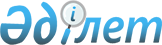 "Қазақтелеком" акционерлік қоғамына шектеулі нысаналы жер пайдалану құқығын (жария сервитут) белгілеу туралы" Адаевка ауылдық округі әкімінің 2023 жылғы 9 қарашадағы № 10 шешіміне өзгеріс енгізу туралыҚостанай облысы Қамысты ауданы Адаевка ауылдық округі әкімінің 2024 жылғы 27 ақпандағы № 2 шешімі
      Адаевка ауылдық округінің әкімі ШЕШТІ:
      1. Адаевка ауылдық округі әкімінің шешіміне енгізу "Қазақтелеком" акционерлік қоғамына шектеулі нысаналы жер пайдалану құқығын (жария сервитут) белгілеу туралы" 2023 жылғы 9 қарашадағы № 10 мынадай өзгеріс енгізілсін:
      көрсетілген шешімнің 1-тармағы жаңа редакцияда жазылсын:
      1. "Қазақтелеком" акционерлік қоғамына шектеулі нысаналы жер пайдалану құқығын (жария сервитут) белгілеу туралы" 1 жыл мерзімге, жалпы ауданы 0,2320 гектар, Қостанай облысы Қамысты ауданы Адаевка ауылы мекенжайы бойынша орналасқан: Школьная көшесі - 0,2320 гектар талшықты-оптикалық желіні төсеу және пайдалану үшін "Қостанай облысы B2G сегменті үшін талшықты-оптикалық байланыс желісін салу" объектісі бойынша байланыс
      2. "Қамысты ауданы әкімдігінің Адаевка ауылдық округі әкімінің аппараты" мемлекеттік мекемесі Қазақстан Республикасының заңнамасында белгіленген тәртіппен:
      1) осы шешімге қол қойылған күннен бастап бес жұмыс күні ішінде оның мемлекеттік және орыс тілдеріндегі көшірмелерін ресми жариялау және Қазақстан Республикасы нормативтік құқықтық актілерінің Эталондық бақылау банкіне енгізу үшін "Қазақстан Республикасының Заңнама және құқықтық ақпарат институты" шаруашылық жүргізу құқығындағы республикалық мемлекеттік кәсіпорнының филиалына электрондық түрде жіберуді;
      2) осы шешім ресми жарияланғаннан кейін Қамысты ауданы әкімдігінің интернет-ресурсында орналастырылсын.
      3. Осы шешімнің орындалуын бақылауды өзіме қалдырамын.
      4. Осы шешім алғаш ресми жарияланған күннен бастап қолданысқа енгізіледі.
					© 2012. Қазақстан Республикасы Әділет министрлігінің «Қазақстан Республикасының Заңнама және құқықтық ақпарат институты» ШЖҚ РМК
				
      Адаевка аулдық округінің әкімі 

Б. Рахимжанов
